JAYNARD 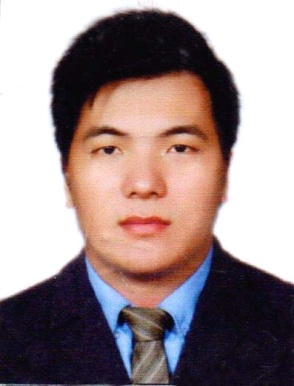 JAYNARD.335023@2freemail.com 		CAREER OBJECTIVETo work in a highly competitive organization that demands experience, education and provides a professional working environment. Willing to learn through new experiences, while also playing a pivotal role in the organization’s development to increase its growth and productivity.SKILLS AND QUALITIESDrivingComputer LiterateHas self-confidence, disciplined, and able to work with little supervision.Work well under pressure as part of a teamPolite, respectful, and courteous mannersResponsible, efficient, and flexibleAbility to work in a fast-paced, intense environment smoothlyAbility to elicit confidence and build rapportCompetent and reliable professional, committed to top quality workVersatile and multi-skilled personWilling to undergo training and seminars.WORKING EXPERIENCESales ExecutiveSharaf  DG. DCC in IT Department ( MAY 03 2015 up to Present )Merchandizing and checking the availability of stocks and make sure all item have a price tag or placard.Promoting IT product to the customers such as laptop, desktop,tablets,routers and all kinds of accessories from IT dept.Perform perpetual inventory every month.Administration staffUnderworld software system (November 2013-january 2015)Company driver con messenger.Perform general clerical duties to include but not limited to: photocopying, faxing, mailing, and filing. All around runner.Visual merchandiserBench SM Dasmarinas phils.(September 2011-february 2013)Merchandise and maintain various product sets in a company retail environment to enhance the customer experience, increase sales, and maximize inventory turns.	execute merchandising strategies and ensure product is displayed correctly. also provide product knowledge to the associates.	Sales associate LG electronics phils. (February 2011-july 2011)product demonstration, promoting the product to the customers to achive sales target.In charge of product care and ensure availability of products in the store.Palletizer/store keeperPurefoods Hormel,inc.,phils.(December 2008-june 2010)repalleting  frozen  hotdogs coming from blast cold storage.Checking of FIFO of the products from the  cold stock room.Performs daily inventory frozen products like hotdogs, bacon ect.EDUCATIONAL BACKGROUNDCAD Operator								          2013MicroCad Authorized Training CenterBacoor, Cavite Phil.Bartending (Vocational/ Short Course)				          2012Standard Culinary and Technical Training Center (TESDA Accredited)Cavite, PhilippinesSecondary School                                                                                                                 2006   Muntinlupa National High School        Muntinlupa City Philippines.Primary School		2000Tunasan Muntinlupa Elementary SchoolTunasan, Muntinlupa Philippines.CHARACTER REFERENCES Available upon request.DECLARATIONThis is to certify that the above are true and correct to the best of my knowledge and ability. If given chance to serve you. I assure you that I will execute my duties for the total satisfaction of my superiors.